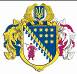 ДНІПРОПЕТРОВСЬКА ОБЛАСНА РАДАVШ СКЛИКАННЯПостійна комісія обласної ради з питань охорони здоров’я, дитинства та материнства49004, м. Дніпро, просп. Поля, 2ВИСНОВКИ ТА РЕКОМЕНДАЦІЇ № 6-4/14засідання постійної комісії обласної ради „20”  липня  2023 року15.00Заслухали  та обговорили інформацію голови постійної комісії обласної ради з питань охорони здоров’я, дитинства та материнства Пустової А.О. щодо звернення генерального директора КП „Дніпропетровська обласна клінічна лікарня ім. І.І. Мечникова” ДОР” Риженка С.А. щодо впровадження стипендій для лікарів і медичних сестер (лист від 29.05.2023 року № 11/688).За результатами розгляду питання постійна комісія вирішила: Інформацію Пустової А.О. взяти до відома. Беручи до уваги важливість порушеного питання, для прийняття обґрунтованого рішення,  необхідності його додаткового опрацювання, звернутись до голови обласної ради з проханням доручити виконавчому апарату обласної ради підготувати на наступне засідання постійної комісії  інформацію щодо переліку майна що належить до спільної власності територіальних громад сіл, селищ, міст Дніпропетровської області і може використовувати для проживання молодих медичних працівників з орієнтовним обсягом фінансування для проведення необхідних ремонтних робіт.  Голова комісії 							А. О.ПУСТОВА